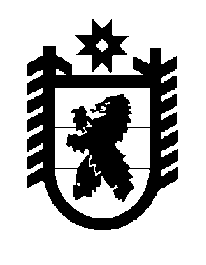 Российская Федерация Республика Карелия    ПРАВИТЕЛЬСТВО РЕСПУБЛИКИ КАРЕЛИЯПОСТАНОВЛЕНИЕот  16 апреля 2013 года № 131-Пг. Петрозаводск О внесении изменений в постановление ПравительстваРеспублики Карелия от 14 марта 2012 года № 81-ППравительство Республики Карелия п о с т а н о в л я е т:Внести в Положение  о Комиссии по развитию информационного общества и формированию электронного правительства, по повышению качества и доступности предоставления государственных и муници-пальных услуг в  Республике Карелия, утвержденное постановлением Правительства Республики Карелия от 14 марта 2012 года № 81-П                  «Об утверждении Положения о Комиссии по развитию информационного общества и формированию электронного правительства, по повышению качества и доступности предоставления государственных и муници-пальных услуг в Республике Карелия» (Собрание законодательства Республики Карелия, 2012, № 3, ст. 453; Карелия, 2013, 31 января), с изменениями, внесенными постановлением Правительства Республики Карелия от 28 ноября 2012 года № 356-П, следующие изменения:1) пункт 1 изложить в следующей редакции: «1. Комиссия по развитию информационного общества и формированию электронного правительства, по повышению качества и доступности предоставления государственных и муниципальных услуг в Республике Карелия (далее – Комиссия) является координационным органом, образуемым Правительством Республики Карелия для обеспечения согласованных действий заинтересованных органов исполнительной власти Республики Карелия, с территориальными органами федеральных органов исполнительной власти в Республике Карелия, органами местного самоуправления в Республике Карелия и иными организациями в целях организации работы по подготовке, реализации и контролю исполнения Плана мероприятий по развитию информационного общества и формированию электронного правительства в Республике Карелия на 2010-2013 годы (далее – Региональный план), утвержденного распоряжением Правительства Республики Карелия от 27 ноября 2010 года № 547р-П, а также реализации мероприятий, направленных на повышение качества и доступности предоставления государственных и муниципальных услуг в  Республике Карелия, в том числе мероприятий по организации предоставления государственных и муниципальных услуг по принципу «одного окна».»;2) пункт 3 дополнить абзацем следующего содержания:«рассмотрение результатов реализации региональной программы «Снижение административных барьеров, оптимизация и повышение качества предоставления государственных и муниципальных услуг, в том числе на базе многофункциональных центров предоставления государственных и муниципальных услуг в Республике Карелия на 2012-2013 годы», утвержденной постановлением Правительства Республики Карелия от 9 октября 2012 года № 307-П, в том числе результатов мониторинга качества и доступности предоставления государственных и муниципальных услуг на территории Республики Карелия.»;3) пункт 4 изложить в следующей редакции:«4. Комиссия имеет право:организовывать общественные слушания по вопросам, связанным с повышением качества и доступности государственных услуг, предоставляемых на территории Республики Карелия;запрашивать в установленном порядке от органов исполнительной власти Республики Карелия, территориальных органов федеральных органов исполнительной власти в Республике Карелия, органов местного самоуправления муниципальных образований в Республике Карелия, иных организаций информацию, необходимую для осуществления деятельности Комиссии;приглашать для участия в работе Комиссии и заслушивать представителей органов исполнительной власти Республики Карелия, территориальных органов федеральных органов исполнительной власти в Республике Карелия, органов местного самоуправления муниципальных образований в Республике Карелия, иных организаций;привлекать для консультаций, изучения, подготовки и рассмотрения вопросов, входящих в компетенцию Комиссии, специалистов научных организаций, независимых экспертов;вносить в установленном порядке предложения в Правительство Республики Карелия, иные органы исполнительной власти Республики Карелия, территориальные органы федеральных органов исполнительной власти в Республике Карелия, органы местного самоуправления муниципальных образований в Республике Карелия по вопросам, относящимся к компетенции Комиссии;создавать рабочие группы для рассмотрения отдельных вопросов, относящихся к компетенции Комиссии;направлять материалы о своей работе в средства массовой информации Республики Карелия.».            Глава Республики  Карелия                                                            А.П. Худилайнен